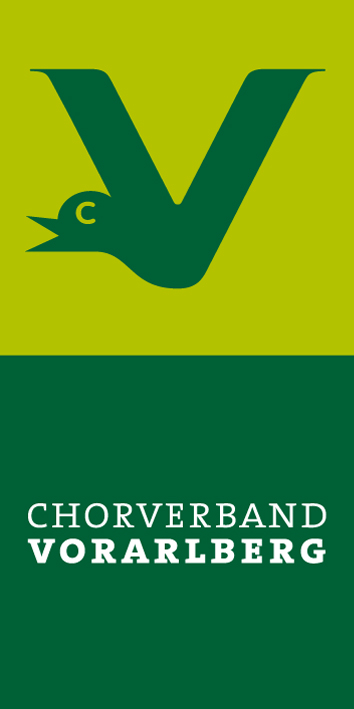 CHORVERBAND VORARLBERGPostfach 216801 FeldkirchEhrungsantragUnsere Chorgemeinschaft ersucht den CHORVERBAND VORARLBERG, Herrn/FrauDie Daten der zu ehrenden Person liegen diesem Antrag bei.Datum/Unterschrift: __________________________________________________________Dieser Antrag sollte mindestens vier Wochen vor dem Ehrungstermin beim CHORVERBAND VORARLBERG eintreffen. Alle grau unterlegten Felder müssen vollständig ausgefüllt sein!EhrungsantragBeiblattHerr/FrauAktive Mitgliedschaft bei anderen Vereinen:Bisherige Ehrungen:Funktionen im Verein:Besonderes:Chorgemeinschaft:Name Obfrau/Obmann:Adresse Obfrau/Obmann:das Silberne Verbandsabzeichen mit Urkunde für 25 Jahre Chorsingen zu verleihen.Die Ehrung findet statt:Die Ehrung findet statt:Datum:Ort:Achtung:Die Ehrung wird nicht vom CHORVERBAND VORARLBERG, sondern vom Chor selbst durchgeführt.Mitglied seit:vonbisName des VereinsDatumEhrungvonbisvonbis